BADMINTON 2017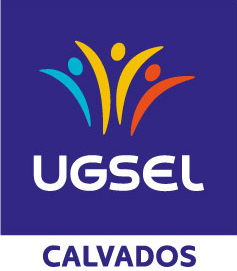 NOM Établissement : ________________________________Professeur responsable du groupe : ______________________Numéro de téléphone : ___________________________Numéro de LicenceNOMPrénomDate de NaissanceGenreCatégorie